ҠАРАР                                                                              ПОСТАНОВЛЕНИЕ01 февраль 2023 й.                                  № 7                            01 февраля 2023 г.Об утверждении Плана мероприятий по защите прав потребителей  на территории  сельского поселения Старокуручевский сельсовет муниципального района Бакалинский  район Республики Башкортостан  на 2023-2024 годы      В целях совершенствования работы по обеспечению реализации федерального законодательства о защите прав потребителей, повышения эффективности действующей системы законных интересов и прав граждан на территории сельского поселения Старокуручевский  сельсовет муниципального района Бакалинский район     Республики Башкортостан администрация сельского поселения Старокуручевский сельсоветПОСТАНОВЛЯЕТ:1. Утвердить План мероприятий по защите прав потребителей на территории  сельского поселения Старокуручевский  сельсовет муниципального района Бакалинский  район     Республики Башкортостан (Прилагается).2. Настоящее постановление подлежит обнародованию в установленном порядке и размещению на официальном сайте администрации сельского поселения Старокуручевский сельсовет муниципального района Бакалинский район Республики Башкортостан.3. Настоящее постановление вступает в силу на следующий день, после дня его официального обнародования.4. Контроль за исполнением настоящего постановления   оставляю за собой.Глава сельского поселенияСтарокуручевский  сельсовет                                       И.М.МаннаповБашҡортостан РеспубликаһыРеспублика БашкортостанБакалы районы муниципаль районының Иске Корос  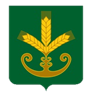 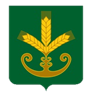 ауыл биләмәһе Хакимияте452654, Иске Корос  ауылы,Узэк урамы,23 Тел. 8(34742)2-44-35Администрация  сельского поселения Старокуручевский сельсовет муниципального района Бакалинский район Республики Башкортостан452654, село Старокуручево, улица.Центральная ,23 Тел. 8(34742)2-44-35